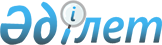 О внесении изменений в решение районного маслихата от 24 декабря 2020 года № 501 "Об утверждении Айтекебийского районного бюджета на 2021 - 2023 годы"
					
			С истёкшим сроком
			
			
		
					Решение Айтекебийского районного маслихата Актюбинской области от 8 июня 2021 года № 59. Зарегистрирован в Министерстве юстиции Республики Казахстан 22 июня 2021 года № 23147. Прекращено действие в связи с истечением срока
      РЕШИЛ:
      1. Внести в решение районного маслихата от 24 декабря 2020 года № 501 "Об утверждении Айтекебийского районного бюджета на 2021-2023 годы" (зарегистрированное в Реестре государственной регистрации нормативных правовых актов № 7845) следующие изменения:
      пункт 1 изложить в новой редакции:
      "1. Утвердить районный бюджет на 2021-2023 годы согласно приложениям 1, 2 и 3 соответственно, в том числе на 2021 год в следующих объемах:
      1) доходы – 7 145 689,6 тысяч тенге, в том числе:
      налоговые поступления – 1 201 815 тысяч тенге;
      неналоговые поступления – 96 тысяч тенге;
      поступления от продажи основного капитала – 4 000 тысяч тенге;
      поступления трансфертов – 5 939 778,6 тысяч тенге;
      2) затраты – 7 424 685,5 тысяч тенге;
      3) чистое бюджетное кредитование – 72 521 тысяч тенге, в том числе;
      бюджетные кредиты – 100 636 тысяч тенге:
      погашение бюджетных кредитов – 28 115 тысяч тенге;
      4) сальдо по операциям с финансовыми активами – 0 тенге;
      5) дефицит (профицит) бюджета – - 351 516,9 тысяч тенге; 
      6) финансирование дефицита (использование профицита) бюджета – 351 516,9 тысяч тенге, в том числе:
      поступление займов – 100 636 тысяч тенге;
      погашение займов – 28 115 тысяч тенге;
      используемые остатки бюджетных средств – 278 995,9 тысяч тенге".
      2. Приложение 1 к указанному решению изложить в новой редакции согласно приложению к настоящему решению.
      3. Настоящее решение вводится в действие с 1 января 2021 года. Айтекебийский районный бюджет на 2021 год
					© 2012. РГП на ПХВ «Институт законодательства и правовой информации Республики Казахстан» Министерства юстиции Республики Казахстан
				
      Председатель сессии Айтекебийского районного маслихата 

А. Биханова

      Секретарь Айтекебийского районного маслихата 

Е. Тансыкбаев
Приложение к решению Айтекебийского районного маслихата от 8 июня 2021 года № 59Приложение 1 к решению Айтекебийского районного маслихата от 24 декабря 2020 года № 501
Категория
Категория
Категория
Категория
Сумма (тысяч тенге)
Класс
Класс
Класс
Сумма (тысяч тенге)
Подкласс
Подкласс
Сумма (тысяч тенге)
Наименование
Сумма (тысяч тенге)
1
2
3
4
5
І. ДОХОДЫ
7145689,6
1
Налоговые поступления
1201815
01
Подоходный налог
372135
1
Корпоративный подоходный налог
52000
2
Индивидуальный подоходный налог
320135
03
Социальный налог
308480
1
Социальный налог
308480
04
Налоги на собственность
351900
1
Налоги на имущество
351900
05
Внутренние налоги на товары, работы и услуги
167000
2
Акцизы
3600
3
Поступление за использование природных и других ресурсов
160000
4
Сборы за ведение предпринимательской и профессиональной деятельности
3400
08
Обязательные платежи, взимаемые за совершение юридически значимых действий и (или) выдачу документов уполномоченными на то государственными органами или должностными лицами
2300
1
Государственная пошлина
2300
2
Неналоговые поступления
96
01
Доходы от государственной собственности
96
7
Вознаграждения по кредитам, выданным из государственного бюджета
96
3
Поступления от продажи основного капитала
4000
03
Продажа земли и нематериальных активов
4000
1
Продажа земли
4000
4
Поступления трансфертов
5939778,6
01
Трансферты из нижестоящих органов государственного управления
350171,6
3
Трансферты из бюджетов городов районного значения, сел, поселков, сельских округов
350171,6
02
Трансферты из вышестоящих органов государственного управления
5589607
2
Трансферты из областного бюджета
5589607
Функциональная группа
Функциональная группа
Функциональная группа
Функциональная группа
Функциональная группа
Сумма (тысяч тенге)
Функциональная подгруппа
Функциональная подгруппа
Функциональная подгруппа
Функциональная подгруппа
Сумма (тысяч тенге)
Администратор
Администратор
Администратор
Сумма (тысяч тенге)
Программа
Программа
Сумма (тысяч тенге)
Наименование
Сумма (тысяч тенге)
1
2
3
4
5
6
II. ЗАТРАТЫ
7424685,5
01
Государственные услуги общего характера
335683
1
Представительные, исполнительные и другие органы, выполняющие общие функции государственного управления
191100
112
Аппарат маслихата района (города областного значения)
24782,6
001
Услуги по обеспечению деятельности маслихата района (города областного значения)
23732,6
003
Капитальные расходы государственных органов
1050
122
Аппарат акима района (города областного значения)
166317,4
001
Услуги по обеспечению деятельности акима района (города областного значения)
109549,6
003
Капитальные расходы государственных органов
5670,9
113
Целевые текущие трансферты из местных бюджетов
51096,9
2
Финансовая деятельность
23488
452
Отдел финансов района (города областного значения)
23488
001
Услуги по реализации государственной политики в области исполнения бюджета и управления коммунальной собственностью района (города областного значения)
21650
003
Проведение оценки имущества в целях налогообложения
680
010
Приватизация, управление коммунальным имуществом, постприватизационная деятельность и регулирование споров, связанных с этим
378
018
Капитальные расходы государственных органов
780
5
Планирование и статистическая деятельность
15453,1
453
Отдел экономики и бюджетного планирования района (города областного значения)
15453,1
001
Услуги по реализации государственной политики в области формирования и развития экономической политики, системы государственного планирования
15453,1
9
Прочие государственные услуги общего характера
105641,9
495
Отдел архитектуры, строительства, жилищно-коммунального хозяйства, пассажирского транспорта и автомобильных дорог района (города областного значения)
105641,9
001
Услуги по реализации государственной политики на местном уровне в области архитектуры, строительства, жилищно-коммунального хозяйства, пассажирского транспорта и автомобильных дорог
20490,1
040
Развитие объектов государственных органов
1192,8
113
Целевые текущие трансферты из местных бюджетов
83959
02
Оборона
42573,2
1
Военные нужды
3440,2
122
Аппарат акима района (города областного значения)
3440,2
005
Мероприятия в рамках исполнения всеобщей воинской обязанности
3440,2
2
Организация работы по чрезвычайным ситуациям
39133
122
Аппарат акима района (города областного значения)
39133
006
Предупреждение и ликвидация чрезвычайных ситуаций масштаба района (города областного значения)
21029,4
007
Мероприятия по профилактике и тушению степных пожаров районного (городского) масштаба, а также пожаров в населенных пунктах, в которых не созданы органы государственной противопожарной службы
18103,6
06
Социальная помощь и социальное обеспечение
559744,9
1
Социальное обеспечение
72077,5
451
Отдел занятости и социальных программ района (города областного значения)
72077,5
005
Государственная адресная социальная помощь
72077,5
2
Социальная помощь
440421
451
Отдел занятости и социальных программ района (города областного значения)
440421
002
Программа занятости
258642
004
Оказание социальной помощи на приобретение топлива специалистам здравоохранения, образования, социального обеспечения, культуры, спорта и ветеринарии в сельской местности в соответствии с законодательством Республики Казахстан
24065
007
Социальная помощь отдельным категориям нуждающихся граждан по решениям местных представительных органов
56549,5
017
Обеспечение нуждающихся инвалидов обязательными гигиеническими средствами и предоставление услуг специалистами жестового языка, индивидуальными помощниками в соответствии с индивидуальной программой реабилитации инвалида
59795,5
023
Обеспечение деятельности центров занятости населения
41369
9
Прочие услуги в области социальной помощи и социального обеспечения
47246,4
451
Отдел занятости и социальных программ района (города областного значения)
47246,4
001
Услуги по реализации государственной политики на местном уровне в области обеспечения занятости и реализации социальных программ для населения
40415,5
011
Оплата услуг по зачислению, выплате и доставке пособий и других социальных выплат
450
050
Обеспечение прав и улучшение качества жизни инвалидов в Республике Казахстан
2304
113
Целевые текущие трансферты нижестоящим бюджетам
4076,9
07
Жилищно-коммунальное хозяйство
577339
1
Жилищное хозяйство
134312
495
Отдел архитектуры, строительства, жилищно-коммунального хозяйства, пассажирского транспорта и автомобильных дорог района (города областного значения)
134312
007
Проектирование и (или) строительство, реконструкция жилья коммунального жилищного фонда
31000
033
Проектирование, развитие и (или) обустройство инженерно-коммуникационной инфраструктуры
2500
098
Приобретение жилья коммунального жилищного фонда
100812
2
Коммунальное хозяйство
430537
495
Отдел архитектуры, строительства, жилищно-коммунального хозяйства, пассажирского транспорта и автомобильных дорог района (города областного значения)
430537
016
Функционирование системы водоснабжения и водоотведения
54000
027
Организация эксплуатации сетей газификации, находящихся в коммунальной собственности районов (городов областного значения)
10037
058
Развитие системы водоснабжения и водоотведения в сельских населенных пунктах
366500
3
Благоустройство населенных пунктов
12490
495
Отдел архитектуры, строительства, жилищно-коммунального хозяйства, пассажирского транспорта и автомобильных дорог района (города областного значения)
12490
025
Освещение улиц в населенных пунктах
12490
08
Культура, спорт, туризм и информационное пространство
362929,4
1
Деятельность в области культуры
171455,6
457
Отдел культуры, развития языков, физической культуры и спорта района (города областного значения)
171150,6
003
Поддержка культурно-досуговой работы
171150,6
495
Отдел архитектуры, строительства, жилищно-коммунального хозяйства, пассажирского транспорта и автомобильных дорог района (города областного значения)
305
036
Развитие объектов культуры
305
2
Спорт
6058
457
Отдел культуры, развития языков, физической культуры и спорта района (города областного значения)
4600
009
Проведение спортивных соревнований на районном (города областного значения) уровне
1100
010
Подготовка и участие членов сборных команд района (города областного значения) по различным видам спорта на областных спортивных соревнованиях
3500
495
Отдел архитектуры, строительства, жилищно-коммунального хозяйства, пассажирского транспорта и автомобильных дорог района (города областного значения)
1458
021
Развитие объектов спорта
1458
3
Информационное пространство
94292,1
456
Отдел внутренней политики района (города областного значения)
12000
002
Услуги по проведению государственной информационной политики
12000
457
Отдел культуры, развития языков, физической культуры и спорта района (города областного значения)
82292,1
006
Функционирование районных (городских) библиотек
81792,1
007
Развитие государственного языка и других языков народа Казахстана
500
9
Прочие услуги по организации культуры, спорта, туризма и информационного пространства
91123,7
456
Отдел внутренней политики района (города областного значения)
24748
001
Услуги по реализации государственной политики на местном уровне в области информации, укрепления государственности и формирования социального оптимизма граждан
14254
003
Реализация мероприятий в сфере молодежной политики
10494
457
Отдел культуры, развития языков, физической культуры и спорта района (города областного значения)
66375,7
001
Услуги по реализации государственной политики на местном уровне в области культуры, развития языков, физической культуры и спорта
27050,7
032
Капитальные расходы подведомственных государственных учреждений и организаций
39325
10
Сельское, водное, лесное, рыбное хозяйство, особо охраняемые природные территории, охрана окружающей среды и животного мира, земельные отношения
58400,1
1
Сельское хозяйство
37817,1
477
Отдел сельского хозяйства и земельных отношений района (города областного значения)
37817,1
001
Услуги по реализации государственной политики на местном уровне в сфере сельского хозяйства и земельных отношений
37817,1
9
Прочие услуги в области сельского, водного, лесного, рыбного хозяйства, охраны окружающей среды и земельных отношений
20583
453
Отдел экономики и бюджетного планирования района (города областного значения)
20583
099
Реализация мер по оказанию социальной поддержки специалистов
20583
11
Промышленность, архитектурная, градостроительная и строительная деятельность
25552,5
2
Архитектурная, градостроительная и строительная деятельность
25552,5
495
Отдел архитектуры, строительства, жилищно-коммунального хозяйства, пассажирского транспорта и автомобильных дорог района (города областного значения)
25552,5
005
Разработка схем градостроительного развития территории района и генеральных планов населенных пунктов
25552,5
12
Транспорт и коммуникации
904582,8
1
Автомобильный транспорт
904582,8
495
Отдел архитектуры, строительства, жилищно-коммунального хозяйства, пассажирского транспорта и автомобильных дорог района (города областного значения)
904582,8
023
Обеспечение функционирования автомобильных дорог
35715
045
Капитальный и средний ремонт автомобильных дорог районного значения и улиц населенных пунктов
868867,8
13
Прочие
249838
3
Поддержка предпринимательской деятельности и защита конкуренции
11648
469
Отдел предпринимательства района (города областного значения)
11648
001
Услуги по реализации государственной политики на местном уровне в области развития предпринимательства
11048
003
Поддержка предпринимательской деятельности
600
9
Прочие
238190
452
Отдел финансов района (города областного значения)
20820
012
Резерв местного исполнительного органа района (города областного значения)
20820
495
Отдел архитектуры, строительства, жилищно-коммунального хозяйства, пассажирского транспорта и автомобильных дорог района (города областного значения)
217370
077
Реализация мероприятий по социальной и инженерной инфраструктуре в сельских населенных пунктах в рамках проекта "Ауыл-Ел бесігі"
217370
14
Обслуживание долга
46511
1
Обслуживание долга
46511
452
Отдел финансов района (города областного значения)
46511
013
Обслуживание долга местных исполнительных органов по выплате вознаграждений и иных платежей по займам из областного бюджета
46511
15
Трансферты
4261531,6
1
Трансферты
4261531,6
452
Отдел финансов района (города областного значения)
4261531,6
006
Возврат неиспользованных (недоиспользованных) целевых трансфертов
4793,6
024
Целевые текущие трансферты из нижестоящего бюджета на компенсацию потерь вышестоящего бюджета в связи с изменением законодательства
3671144
038
Субвенции
585594
III. Чистое бюджетное кредитование
72521
Бюджетные кредиты
100636
10
Сельское, водное, лесное, рыбное хозяйство, особо охраняемые природные территории, охрана окружающей среды и животного мира, земельные отношения
100636
9
Прочие услуги в области сельского, водного, лесного, рыбного хозяйства, охраны окружающей среды и земельных отношений
100636
453
Отдел экономики и бюджетного планирования района (города областного значения)
100636
006
Бюджетные кредиты для реализации мер социальной поддержки специалистов
100636
Категория
Категория
Категория
Категория
Сумма (тысяч тенге)
Класс
Класс
Класс
Сумма (тысяч тенге)
Подкласс
Подкласс
Сумма (тысяч тенге)
Наименование
Сумма (тысяч тенге)
1
2
3
4
5
5
Погашение бюджетных кредитов
28115
01
Погашение бюджетных кредитов
28115
1
Погашение бюджетных кредитов, выданных из государственного бюджета
28115
IV. Сальдо по операциям с финансовыми активами
0
V. Дефицит (профицит) бюджета
-351516,9
VI. Финансирование дефицита (использование профицита) бюджета
351516,9
7
Поступление займов
100636
01
Внутренние государственные займы
100636
2
Договоры займа
100636
Функциональная группа
Функциональная группа
Функциональная группа
Функциональная группа
Функциональная группа
Сумма (тысяч тенге)
Функциональная подгруппа
Функциональная подгруппа
Функциональная подгруппа
Функциональная подгруппа
Сумма (тысяч тенге)
Администратор
Администратор
Администратор
Сумма (тысяч тенге)
Программа
Программа
Сумма (тысяч тенге)
Наименование
Сумма (тысяч тенге)
1
2
3
4
5
6
16
Погашение займов
28115
1
Погашение займов
28115
452
Отдел финансов района (города областного значения)
28115
008
Погашение долга местного исполнительного органа перед вышестоящим бюджетом
28115
Категория
Категория
Категория
Категория
Сумма (тысяч тенге)
Класс
Класс
Класс
Сумма (тысяч тенге)
Подкласс
Подкласс
Сумма (тысяч тенге)
Наименование
Сумма (тысяч тенге)
1
2
3
4
5
8
Используемые остатки бюджетных средств
278995,9
01
Остатки бюджетных средств
278995,9
1
Свободные остатки бюджетных средств
278995,9